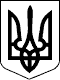 УЖГОРОДСЬКА РАЙОННА державна адміністраціяЗАКАРПАТСЬКОЇ ОБЛАСТІуЖГОРОДСЬКА РАЙОННА ВІЙСЬКОВА АДМІНІСТРАЦІЯ  ЗАКАРПАТСЬКОЇ ОБЛАСТІР О З П О Р Я Д Ж Е Н Н Я___25.01.2023__                        м. Ужгород                           №__5________Відповідно до статей 6, 39, 41 Закону України „Про місцеві державні адміністрації”,статей 4,15,28 Закону України „Про правовий режим воєнного стану”, статті 22 Закону України „Про звернення громадян”, указів Президента України: від 7 лютого 2008 року № 109/2008 „Про першочергові заходи щодо забезпечення реалізації та гарантування конституційного права на звернення до органів державної влади та органів місцевого самоврядування”,від 24 лютого 2022 року № 64/2022 року „Про введення воєнного стану в Україні”,від 24 лютого 2022 року № 68/2022 „Про утворення військових адміністрацій”, від 7 листопада 2022 року №757/2022 „Про продовження строку дії воєнного стану в Україні”, з метою забезпечення належного розгляду звернень і організації особистого прийому громадян керівництвом районної державної адміністрації–районної військової адміністрації та у зв’язку з кадровими змінамиЗ О Б О В’ Я З У Ю:1.Затвердитиграфік особистого прийому громадян керівництвом Ужгородської районної державної адміністрації Закарпатської області – Ужгородської районної військової адміністрації Закарпатської області (додається).2. Затверджений графік оприлюднити на вебсайті районної державної адміністрації – районної військової адміністрації.3. Відділу роботи зі зверненнями громадян апарату районної державної адміністрації – районної військової адміністрації здійснювати контроль за своєчасним розглядом звернень громадян, які реєструються під час особистих прийомів.4. Визнати таким, що втратило чинність, розпорядження голови районної державної адміністрації 07.10.2021 №241 „Про затвердження графіків особистого прийому громадян керівництвом райдержадміністрації”.25. Контроль за виконанням цього розпорядження покласти на керівника апарату районної військової адміністрації Боднарюк Р.Ю.Голова державної адміністрації –начальник військової адміністрації                                  Юрій ГУЗИНЕЦЬЗАТВЕРДЖЕНОРозпорядження голови державної адміністрації – начальника військової адміністрації__25.01.2023__№ _5___ГРАФІКПримітка:   прийом громадян проводиться за адресою: м. Ужгород,  вул. Загорська, 10,  з 9.00 до 12.00 години (тел. 61-55-09);	         - у випадках відсутності приймаючого організовується заміна згідно з розпорядженням про взаємозамінюваність керівників.Про затвердження графіку особистого прийому громадян керівництвом Ужгородської районної державної адміністрації Закарпатської області – Ужгородської районної військової адміністрації Закарпатської областіособистого прийому громадян керівництвом Ужгородської районної державної адміністрації Закарпатської області – Ужгородської районної військової адміністрації Закарпатської областіГУЗИНЕЦЬ Юрій Івановичголова районної державної адміністрації – начальник районної військової адміністраціїПерша, другап’ятницямісяцяМАЦКОХристина Карлівнаперший заступник голови районної державної адміністрації –перший заступник начальника районної військової адміністрації (питання економічної, аграрної політики, торгівлі і побутових послуг, зовнішньоекономічних зв’язків, розвитку малого та середнього бізнесу, туризму та рекреації, інвестиційної діяльності, будівництва, архітектури, житлово – комунального господарства, інфраструктури, енергетики, транспорту і зв’язку,використання та охорони земель і природних ресурсів)Перший, другийвівторок місяцяДУПИНВіталій Михайловичзаступник голови районної державної адміністрації – заступник начальникарайонної військової адміністрації(питаннятехногенно-екологічної безпеки та надзвичайних ситуацій, охорони довкілля та санітарних правил,ветеринарної медицини,соціальної, гуманітарної, молодіжної політики, освіти, культури, фізкультури та спорту та здійснення заходів у сфері запобігання та протидії домашньому насильству)Перша, друга середа місяця КІШТУЛИНЕЦЬ Радіон Володимировичзаступник голови районної державної адміністрації –заступник начальника районної військової адміністрації(питаннядержавної та формування місцевої політики у сфері цифрового розвитку, цифровізації, розвитку цифрових інновацій і технологій, інформаційної діяльності, комунікацій з громадськістю та архівної роботи)Перший, другий четвер місяця 